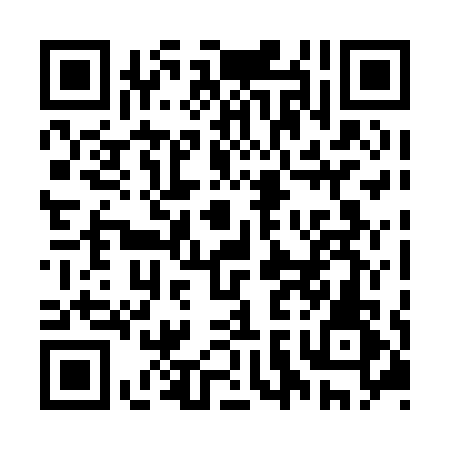 Prayer times for Timmijuuvinirtalik, Quebec, CanadaWed 1 May 2024 - Fri 31 May 2024High Latitude Method: Angle Based RulePrayer Calculation Method: Islamic Society of North AmericaAsar Calculation Method: HanafiPrayer times provided by https://www.salahtimes.comDateDayFajrSunriseDhuhrAsrMaghribIsha1Wed3:065:051:066:249:0911:082Thu3:055:021:066:269:1111:093Fri3:035:001:066:279:1411:104Sat3:024:571:066:299:1611:115Sun3:004:541:066:309:1811:126Mon2:594:521:066:319:2111:147Tue2:584:491:066:339:2311:158Wed2:564:471:066:349:2611:169Thu2:554:441:066:359:2811:1710Fri2:544:421:066:379:3111:1811Sat2:534:391:066:389:3311:2012Sun2:514:371:066:399:3511:2113Mon2:504:341:066:419:3811:2214Tue2:494:321:066:429:4011:2315Wed2:484:301:066:439:4311:2416Thu2:474:271:066:449:4511:2617Fri2:464:251:066:469:4711:2718Sat2:454:231:066:479:4911:2819Sun2:434:211:066:489:5211:2920Mon2:424:191:066:499:5411:3021Tue2:414:171:066:509:5611:3122Wed2:404:141:066:519:5811:3223Thu2:394:131:066:5310:0011:3324Fri2:394:111:066:5410:0311:3525Sat2:384:091:066:5510:0511:3626Sun2:374:071:066:5610:0711:3727Mon2:364:051:066:5710:0911:3828Tue2:354:031:076:5810:1111:3929Wed2:344:021:076:5910:1211:4030Thu2:344:001:077:0010:1411:4131Fri2:333:591:077:0010:1611:42